SZERBIA KÖZTÁRSASÁG 					Kód: VI-65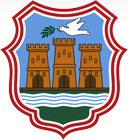 VAJDASÁG AUTONÓM TARTOMÁNYÚJVIDÉK VÁROSKörnyezetvédelmi városi közigazgatási hivatalRumenačka utca 110a21000 ÚJVIDÉK
KÉRELEM A HATÁSTANULMÁNY JÓVÁHAGYÁSÁNAK KIÁLLÍTÁSA IRÁNT	A környezeti hatástanulmányról szóló törvény (az SZK Hivatalos közlönye 135/04 és 36/09 számok) 16. szakasza alapján ezúton benyújtom kérelmem tanulmány jóváhagyása iránt a hatásvizsgálat szükségességéről az alábbi PROJEKT esetében ____________________________________________________________________________ kataszteri telekszám______________________kataszteri község _______________________, Újvidék város területén _____________________________________________, projektfelelős ____________________________________________________________________________A kérelemmel együtt benyújtom az alábbiakat:Ismerem az általános közigazgatási eljárásról szóló törvény (az SZK Hivatalos közlönye 18/2016 szám) 103. szakasz, 3. bekezdésében előírt rendelkezést, mely szerint az ügyfél által kérelmezett eljárásban a hatóság betekinthet, begyűjthet és feldolgozhat azon tényeket a személyes adatokról, amelyekről hivatalos nyilvántartást tartanak, ha azok szükségesek a döntéshozatalhoz, kivéve ha az ügyfél határozottan kijelenti, hogy az adatokat önállóan szerzi be. Ha az ügyfél az előrelátott határidőn belül a hatóságnak nem nyújtja be a döntéshozatalhoz szükséges személyes adatokat, az eljárás indítványozásának kérelme hiányosnak tekintendő.Megjegyzések:A városi hivatal köteles a hiánytalan dokumentáció benyújtásától  számított 53 napon belül dönteni a tárgyban + a projektfelelősnek hagyott a műszaki tanulmány értékelő bizottsága által a hatásvizsgálatáról szóló tanulmány esetleges módosításainak és kiegészítéseinek a határidejeIlletékek/díjak:	1. Републичка административна такса у износу од: 42.090,00 динара до 100 м²;  82.070,00 динара преко 100 м² до 1000 м² 134.680,00 динара преко 1000 м² (за Тар. бр. 186) Тарифе републичких административних такси и накнада  се уплаћује на текући рачун број 840-742221843-57, корисник Буџет Републике Србије, позив на број 97 11-223, сврха дознаке „Републичка административна такса“;2. Nyilvánosság tájékoztatása – helyi lapnál és a médiában tett hirdetés előlegszámla alapján;3. A műszaki bizottság munkájának költsége.Benyújtás helye__________________________,   _________________________(dátum)_____________________________________Kérelmező vezetékneve és keresztneve/üzleti név _____________________________________Személyazonosító szám/Adószám és cégjegyzékszám_____________________________________Cím/székhely_____________________________________Elérhetőség telefononSZ.OkiratOkirat forma1 Hatásvizsgálati tanulmány legalább 3 példánya írott formában és 1 példány elektronikus formábanEredeti példány2.Egyéb illetékes hatóság és szervezetek az egyedi törvénnyel összhangban beszerzett feltételei és beleegyezéseMásolat/eredeti példány felmutatása3.Köztársasági közigazgatási eljárási illeték befizetésének igazolásaMásolat/eredeti példány felmutatásaX-SZEL JELÖLJE VÁLASZÁT AZ ALÁBBI MEZŐKBENX-SZEL JELÖLJE VÁLASZÁT AZ ALÁBBI MEZŐKBENSZ.Okirat adataiEgyetértek, hogy az adatokat az illetékes szerv szerezze beÖnállóan nyújtom be az adatokat1.Az illetékes szerv határozata az eljárás előző szakaszából